Trigonometric Functions					Name: ________________________________SECTION 2 - Missing Angles and Reference AnglesGoal:		Students, without a calculator, should be able to find a missing angle of any special 			right triangle.Problem Set 1	Without a calculator find the missing angle.	(1)					(2)				(3)	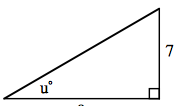 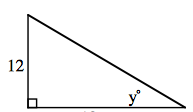 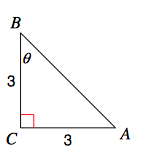 Problem Set 2	Without a calculator find the missing angle. (Hint draw the triangle out)	(4)	 			(5) 	 			(6)		 	(7)	 			(8)	 			(9)	 	